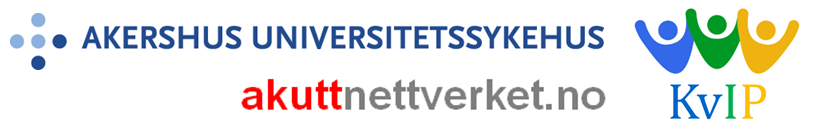 Informasjon til vertsenhet:Forberedelse og gjennomføring av besøksdag 2022Kvalitet i institusjonsbehandling psykisk helsevern (KvIP) Barn og unge Utfylling av skjemaet «Opplysninger om enheten»Fyll ut så konkret og grundig som mulig. Hensikten med skjemaet er;Å gi besøksteamet bakgrunnsinformasjon om vertsenheten før de kommer på besøkÅ skaffe en oversikt over KvIP enhetene til besøksrapport og KvIP årsrapportHolde KvIPs nettside med oversikt over enhetene oppdatertUtfylling av KvIP standarder/ SelvevalueringSkår alle standarder og fyll ut aktuelle tekstfelt. Ser dere standarder som trenger revisjon; noter forslag til endringer nederst i standardsettet. Hvem skal/ kan ideelt sett delta i selvevalueringen:LedelseSå mange ansatte som muligTillitsvalgtVerneombudBrukerrepresentant (ikke inneliggende pasienter, men f. eks. en representant fra sykehusets brukerråd/ ungdomsråd/ en brukerorganisasjon som kanskje kjenner/ samarbeider med enheten).Det er ønskelig at ledelsen alltid går igjennom selvevalueringen og sikrer at de er «kjent med skåringene» før de sendes til nettverksleder. Er det store uenigheter i skåring blant personalet, er det viktig å finne en mest mulig «representativ» skåre. Det er også mulig å skåre «vet ikke», ved uenighet i hvordan en standard skal forstås/ skåres. Sett inn en kommentar om hvorfor den skåres «vet ikke». Benytt «ikke aktuelt» hvis noen standarder virkelig ikke er av betydning for enheten. Sett inn kommentar om hvorfor den ikke er aktuell.Hvordan organisere selvevalueringen:Her står enhetene ganske fritt. Det er mulig å organisere dette på flere måter. Viktige spørsmål er; Hvilke fora har vi som kan egne seg? (Personalmøter, allmøter, fagdager, forbedringsdager?)Hva har vi av tid og kapasitet? Selvevaluering skal være klar ca. 2 uker før besøksteamet kommerEr det ønskelig å skåre hele standardsettet i fellesskap eller kan skåringsprosessen deles opp?Her er noen eksempler på hvordan gjennomføre det; Gå igjennom alle standardene på fagdager med ledelse, ansatte, tillitsvalgte, verneombud og eventuelt brukerrepresentant tilstedeGå igjennom alle standardene på personalmøter (eks. 4 møter) med ledelse, ansatte, tillitsvalgte, verneombud og eventuelt brukerrepresentant tilstedeGå igjennom alle standardene i et heldags arbeidsmøte, der ledelse, ansatte, tillitsvalgte, verneombud og eventuelt brukerrepresentant tilstedeSett ledelse, ansatte, tillitsvalgte, verneombud og eventuelt brukerrepresentant sammen i arbeidsgrupper, der hver gruppe skårer ut hvert sitt område.La ulike vaktlag i turnus skåre ut ett eller alle områder i standardsettet. I etterkant kan ledelse, ansatte, tillitsvalgte, verneombud og eventuelt brukerrepresentant gjennomgå og korrigere skårene.Forberedelse av selve besøksdagen:Sett av tid til forberedelserInformer ledelse, ansatte, tillitsvalgte, verneombud og brukerrepresentant i god tidForbered et kveldsmåltid for alle involvert i besøksdagen kvelden før (bestill bord på spisested eller arranger noe selv)Skaff brukerrepresentanter (helst 2). Disse skal fortrinnsvis være organiserte representanter, eks; fra sykehusets brukerråd, ungdomsråd, ekspertpanel eller eks; fra lokale lag i interesseorganisasjoner/ brukerorganisasjoner.Informer brukerrepresentanter om KvIP, deres rolle og ansvar under besøk (se animasjonsfilm, informasjon til besøksteam/ brukerrepresentant på KvIP nettside)*Informer ansatte om fokusgruppeintervjuet som skal være på besøksdagen. Fint om så mange som mulig informeres/ intervjues (se informasjon og samtykker på KvIPs nettside) *. Samtykker lagres innelåst og makuleres når besøksrapport er ferdigstilt. Informer pårørende om anledningen til å stille til fokusgruppeintervju. Fint om så mange som mulig informeres/ intervjues (se informasjon og samtykker på KvIPs nettside) *. Samtykker lagres innelåst og makuleres når besøksrapport er ferdigstilt.Informer pasienter om anledningen til å stille til fokusgruppeintervju. Fint om så mange som mulig informeres/ intervjues (se informasjon og samtykker på KvIPs nettside) *. Samtykker lagres innelåst og makuleres når besøksrapport er ferdigstilt.Reserver stort møterom til hele besøksdagenReserver rom for fokusgruppeintervju med pasienter, pårørende og ansatteBestill lunsj Print ut 6 maler for fokusgruppeintervju** Se KvIPS nettside: https://www.akuttnettverket.no/kvip-barn-og-unge/492Etter besøk:- oppsummer dagen i et møte med fokus på hva som var nyttig og lærerikt- les og kom med innspill til besøksrapport- makuler samtykker fra alle 3 fokusgruppeintervju når besøksrapport er ferdigstilt- prioriter og inkluder noen områder og tiltak for forbedring i enhetens Handlinsgplan